 „AluKnet-Boot vs. AluKnet-Kugel“Materialien: 		Glaswanne, Alufolie, KnetkugelChemikalien:		WasserDurchführung: 		Die Glaswanne wird zur Hälfte mit Wasser gefüllt. Ein Stück Alufolie, welches zu einem Boot geformt worden ist, wird zusammen mit einer Kugel aus Knete auf das Wasser gelegt. Anschließend wird es aus dem Wasser genommen, getrocknet und zu einer kompakten AluKnet-Kugel geformt und erneut auf das Wasser gelegt.Beobachtung:		Das AluKnet-Boot schwimmt auf dem Wasser, die AluKnet-Kugel sinkt auf den Wannenboden.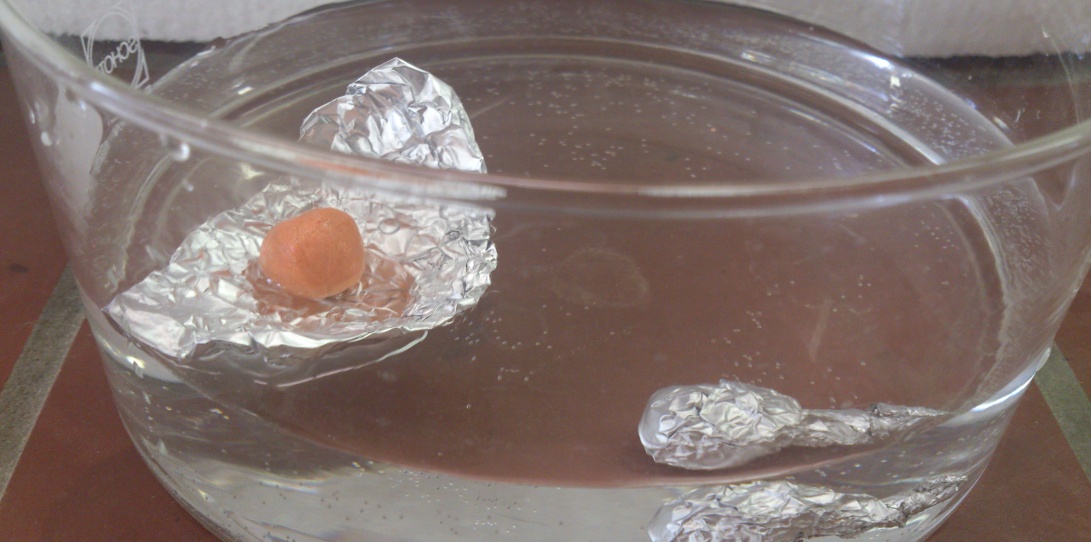 Abb. 2 -  AluKnet-Boot schwimmt auf der Wasseroberfläche, AluKnet-Kugel sinkt auf den Boden(aus Gründen der Übersicht werden AluKnet-Boot und AluKnet-Kugel nebeneinander dar   gestellt, normalerweise wird aus dem AluKnet-Boot die AluKnet-Kugel geformt und diese im Anschluss ins Wasser fallen gelassen). Deutung:	     Im AluKnet-Boot entstehen durch Lufteinschlüsse Hohlräume, die sich auf    die Dichte auswirken. Die Dichte wird verringert, wodurch das AluKnet	     Boot in der Lage ist zu schwimmen. Bei der AluKnet-Kugel sind diese Lufteinschlüsse nicht vorhanden, ihre Dichte ist größer als die des Wassers, daher sinkt sie.			 Entsorgung:	Das Wasser wird im Ausguss entsorgt. Das AluKnet-Boot kann im Hausmüll entsorgt werden.Literatur:	            Schwefer, D. (2010) Knetboot und Knetkugel,         www.nela-forscht.de/2012/07/11/knetboot-und-knetkugel-im-vergleich/           (abgerufen am 30.7.2015)